Crewe & Nantwich GymnasticsClubMembership Pack2022/2023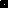 